       FEMENINO							                               MASCULINO FEMENINO							                              MASCULINO							Atención:*- Los patinadores, técnicos y delegados deberán estar homologados para poder participar.*- Los DELEGADOS deberán presentar en la misma pista, copia de los comprobantes de los ingresos bancarios de las homologaciones de los patinadores, técnicos y delegados. Recordamos a las Federaciones que la segunda plaza deberá tener los mínimos técnicos especificados en el Reglamento Técnico P.A. 2021.Federaciones AutonómicasUNA VEZ REVISADA LA RELACIÓN PROVISIONAL SE LES ADJUNTA LA DEFINITIVA, CON LO CUAL YA  PUEDEN EFECTUAR LOS CORRESPONDIENTES INGRESOS DE LAS HOMOLOGACIONES A LA CUENTA BANCARIA DE LA R.F.E.P. “La Caixa” Nº- 2100 3048 72 2200283246., ENVIANDO COPIA DEL JUSTIFICANTE DE INGRESO AL CORREO p.artistico@fep.es 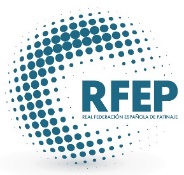 Comité NacionalCAMPEONATO DE ESPAÑA P.A.JUNIOR ** LIBREFecha:Del 15 al 17 de JulioRelación de participantes en la modalidad de individualNºNombreClubFederaciónNºNombreClub1-NEREA ARRANZ OROZCOCP. MIJAS PAAndaluza2-NAIARA TENA GORRINDOCP. LA ALMUNIAAragonesa3-CRISTINA TORTAJADA GONZALEZALCAÑIZ, CPA.Aragonesa4-NATALIA MANJÓN FALCAOCLUB PATÍN ATENEA GIJÓNAsturianaCanarias5-MARTA MUÑOZ CASADOALEXMARCántabra1-HECTOR DIEZ SEVERINOALEXMARCast.-León6-JULIA CANALES GARCÍACDPA TOLEDOCast.-Mancha7-CLAUDIA AGUADO PAJARONRIPOLLET, CPACatalana2-BRUNO MARCO COSTABELLAPARETS, CP8-ANOUK VIZCARRO TOMASL'ALDEA, CPCatalana3-PAU BERBEGAL BRUNPARETS, CP9-AINA LAFUENTE GRAUPERARIPOLLET, CPACatalana4-ARITZ PEJENAUTE SANDUAL'ALDEA, CP10-MAR CAJAL TRIASRIPOLLET, CPACatalana5-MIQUEL CASES MIRALLESCPA LES FRANQUESES11-CARLA MENDEZ VELAPARETS, CPCatalana6-JOSE LUIS MONTULL NAVALONCAMBRILS, C.P.12-AINA MARTIN PEYPARETS, CPCatalana7-JORDI ANFRUNS GONZALEZMATARO, PA13-JUDIT SCHNEIDER VILADECANSSANT VICENÇ DE MONTALT, CPACatalana8-BIEL JANE VILACPA CARDONA14-MARIA TASSIES MONTAÑESMOLLERUSSA PLA D'URGELL CPACatalana9-ANGEL MARTINEZ BAYONAFIGUERES CLUB ESPORTIU, PA15-CRISTINA MARTIN MORERAREUS DEPORTIUCatalana10-JOEL ZAMORANO TIRADOSANT CELONI, CPA16-JÚLIA ROIG PRATSANT VICENÇ DE MONTALT, CPACatalana11-MARTI BONET GIROFD CASSANENC17-JÚLIA GONZÁLEZ TARRIDASREUS DEPORTIUCatalana12-ALEIX BOU BRAVOTERRASSA, CLUB NATACIO18-JANA PUJOL REVERTÉSANT VICENÇ DE MONTALT, CPACatalanaCAMPEONATO DE ESPAÑA P.A.JUNIOR ** LIBREFecha:Del 15 al 17 de JulioRelación de participantes en la modalidad de individualNºNombreClubFederaciónNºNombreClubExtremeñaCeuta19-MATILDE NEIRA RIVERACP MAXIAGallega13-LUCAS YAÑEZ PEREZCP MAXIA20-IRENE CORRAL BLASCOCP MAXIAGallega14-MANUEL ESTEVEZ RODRIGUEZCPA GONDOMARGallega15-ALEJANDRO REDONDO MARTINEZCP LENDAGallega16-ARTURO GARCIA FERNANDEZCP VAGALUME21-NEREA BASTIDA MATEUC.P ALPHAIlles Balears22ARACELI MARTIN CASADOCDE COLMENAR VIEJOMadrileña17-ALEJANDRO RODRIGUEZ GONZALEZCDE DOCTOR PATIN23LUCIA CHAMORRO REYESCDE PATINAJE RIVASMadrileña24ROSA GIMENO GUILLAMÓNGALAMurciana25ALBA GRANJA SAN MILLANCPA NOAINNavarra26RAQUEL PLA RUIZCPA ALCOYC.Valenciana18-ALVARO MIGUEL FEREZ MARTINEZC AT MONTEMAR27ALBA TORRES ISNARDOCPA SKID XERACOC.Valenciana28MAIALEN INTXAURRAGA URKIAC.P. HASI BA GETXOFede.VascaRiojanaFecha de emisión:01 de Julio de 2021